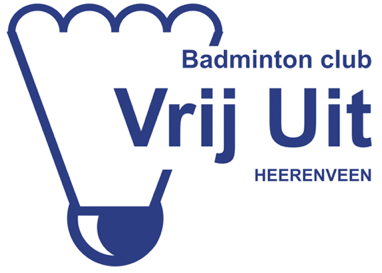 Inschrijf- en Machtigingsformulier   Gegevens badmintonspeler:
Automatische incasso

Ondergetekende verleent hierbij tot wederopzegging een machtiging aan BC Vrij Uit om van zijn/ haar rekening 1x per kwartaal de contributie af te schrijven.
 Gegevens rekeninghouder:Met de ondertekening van dit formulier geeft u te kennen de huishoudelijke reglementen van BC Vrij Uit te hebben gelezen en de inhoud ervan te accepteren. U vindt de huishoudelijke reglementen op onze website.BC Vrij Uit verwerkt uw persoonsgegevens conform onze privacyverklaring. Deze kunt u vinden op onze website, www.bcvrijuit.nlOok geeft u toestemming om ter promotie van BC Vrij Uit foto’s en namen van u te mogen gebruiken in onze uitingen.versie november 2022 Voornaam: Voornaam: Voornaam: Voornaam: Voornaam: Voornaam: Voornaam: Voornaam: Voornaam: Voornaam: Voornaam: Voornaam: Voornaam: Voornaam: Voornaam: Voornaam:Achternaam:Achternaam:Achternaam:Achternaam:Achternaam:Achternaam:Achternaam:Achternaam:Achternaam:Achternaam:Achternaam: Geslacht: Geslacht: Geslacht: Geslacht: Geslacht: Geslacht: Geslacht: Geslacht: Geslacht: Geslacht: Geslacht: Geslacht: Geslacht: Geslacht: Geslacht: Geslacht:Geboortedatum:Geboortedatum:Geboortedatum:Geboortedatum:Geboortedatum:Geboortedatum:Geboortedatum:Geboortedatum:Geboortedatum:Geboortedatum:Geboortedatum: Adres: Adres: Adres: Adres: Adres: Adres: Adres: Adres: Adres: Adres: Adres: Adres: Adres: Adres: Adres: Adres: Adres: Adres: Adres: Adres: Adres: Adres: Adres: Adres: Adres: Adres: Adres: Postcode en woonplaats: Postcode en woonplaats: Postcode en woonplaats: Postcode en woonplaats: Postcode en woonplaats: Postcode en woonplaats: Postcode en woonplaats: Postcode en woonplaats: Postcode en woonplaats: Postcode en woonplaats: Postcode en woonplaats: Postcode en woonplaats: Postcode en woonplaats: Postcode en woonplaats: Postcode en woonplaats: Postcode en woonplaats: Postcode en woonplaats: Postcode en woonplaats: Postcode en woonplaats: Postcode en woonplaats: Postcode en woonplaats: Postcode en woonplaats: Postcode en woonplaats: Postcode en woonplaats: Postcode en woonplaats: Postcode en woonplaats: Postcode en woonplaats: Telefoonnummer(s): Telefoonnummer(s): Telefoonnummer(s): Telefoonnummer(s): Telefoonnummer(s): Telefoonnummer(s): Telefoonnummer(s): Telefoonnummer(s): Telefoonnummer(s): Telefoonnummer(s): Telefoonnummer(s): Telefoonnummer(s): Telefoonnummer(s): Telefoonnummer(s): Telefoonnummer(s): Telefoonnummer(s): Telefoonnummer(s): Telefoonnummer(s): Telefoonnummer(s): Telefoonnummer(s): Telefoonnummer(s): Telefoonnummer(s): Telefoonnummer(s): Telefoonnummer(s): Telefoonnummer(s): Telefoonnummer(s): Telefoonnummer(s): E-mailadres: E-mailadres: E-mailadres: E-mailadres: E-mailadres: E-mailadres: E-mailadres: E-mailadres: E-mailadres: E-mailadres: E-mailadres: E-mailadres: E-mailadres: E-mailadres: E-mailadres: E-mailadres: E-mailadres: E-mailadres: E-mailadres: E-mailadres: E-mailadres: E-mailadres: E-mailadres: E-mailadres: E-mailadres: E-mailadres: E-mailadres: Wilt u gebruik maken van de training:  ja / nee Wilt u gebruik maken van de training:  ja / nee Wilt u gebruik maken van de training:  ja / nee Wilt u gebruik maken van de training:  ja / nee Wilt u gebruik maken van de training:  ja / nee Wilt u gebruik maken van de training:  ja / nee Wilt u gebruik maken van de training:  ja / nee Wilt u gebruik maken van de training:  ja / nee Wilt u gebruik maken van de training:  ja / nee Wilt u gebruik maken van de training:  ja / nee Wilt u gebruik maken van de training:  ja / nee Wilt u gebruik maken van de training:  ja / nee Wilt u gebruik maken van de training:  ja / nee Wilt u gebruik maken van de training:  ja / nee Wilt u gebruik maken van de training:  ja / nee Wilt u gebruik maken van de training:  ja / nee Wilt u gebruik maken van de training:  ja / nee Wilt u gebruik maken van de training:  ja / nee Wilt u gebruik maken van de training:  ja / nee Wilt u gebruik maken van de training:  ja / nee Wilt u gebruik maken van de training:  ja / nee Wilt u gebruik maken van de training:  ja / nee Wilt u gebruik maken van de training:  ja / nee Wilt u gebruik maken van de training:  ja / nee Wilt u gebruik maken van de training:  ja / nee Wilt u gebruik maken van de training:  ja / nee Wilt u gebruik maken van de training:  ja / nee Graag dit formulier mailen naar ledenadm@bcvrijuit.nl Graag dit formulier mailen naar ledenadm@bcvrijuit.nl Graag dit formulier mailen naar ledenadm@bcvrijuit.nl Graag dit formulier mailen naar ledenadm@bcvrijuit.nl Graag dit formulier mailen naar ledenadm@bcvrijuit.nl Graag dit formulier mailen naar ledenadm@bcvrijuit.nl Graag dit formulier mailen naar ledenadm@bcvrijuit.nl Graag dit formulier mailen naar ledenadm@bcvrijuit.nl Graag dit formulier mailen naar ledenadm@bcvrijuit.nl Graag dit formulier mailen naar ledenadm@bcvrijuit.nl Graag dit formulier mailen naar ledenadm@bcvrijuit.nl Graag dit formulier mailen naar ledenadm@bcvrijuit.nl Graag dit formulier mailen naar ledenadm@bcvrijuit.nl Graag dit formulier mailen naar ledenadm@bcvrijuit.nl Graag dit formulier mailen naar ledenadm@bcvrijuit.nl Graag dit formulier mailen naar ledenadm@bcvrijuit.nl Graag dit formulier mailen naar ledenadm@bcvrijuit.nl Graag dit formulier mailen naar ledenadm@bcvrijuit.nl Graag dit formulier mailen naar ledenadm@bcvrijuit.nl Graag dit formulier mailen naar ledenadm@bcvrijuit.nl Graag dit formulier mailen naar ledenadm@bcvrijuit.nl Graag dit formulier mailen naar ledenadm@bcvrijuit.nl Graag dit formulier mailen naar ledenadm@bcvrijuit.nl Graag dit formulier mailen naar ledenadm@bcvrijuit.nl Graag dit formulier mailen naar ledenadm@bcvrijuit.nl Graag dit formulier mailen naar ledenadm@bcvrijuit.nl Graag dit formulier mailen naar ledenadm@bcvrijuit.nlAanvullende informatie:Op de eerste speelavond wordt een foto gemaakt voor het indeelbord.Aanvullende informatie:Op de eerste speelavond wordt een foto gemaakt voor het indeelbord.Aanvullende informatie:Op de eerste speelavond wordt een foto gemaakt voor het indeelbord.Aanvullende informatie:Op de eerste speelavond wordt een foto gemaakt voor het indeelbord.Aanvullende informatie:Op de eerste speelavond wordt een foto gemaakt voor het indeelbord.Aanvullende informatie:Op de eerste speelavond wordt een foto gemaakt voor het indeelbord.Aanvullende informatie:Op de eerste speelavond wordt een foto gemaakt voor het indeelbord.Aanvullende informatie:Op de eerste speelavond wordt een foto gemaakt voor het indeelbord.Aanvullende informatie:Op de eerste speelavond wordt een foto gemaakt voor het indeelbord.Aanvullende informatie:Op de eerste speelavond wordt een foto gemaakt voor het indeelbord.Aanvullende informatie:Op de eerste speelavond wordt een foto gemaakt voor het indeelbord.Aanvullende informatie:Op de eerste speelavond wordt een foto gemaakt voor het indeelbord.Aanvullende informatie:Op de eerste speelavond wordt een foto gemaakt voor het indeelbord.Aanvullende informatie:Op de eerste speelavond wordt een foto gemaakt voor het indeelbord.Aanvullende informatie:Op de eerste speelavond wordt een foto gemaakt voor het indeelbord.Aanvullende informatie:Op de eerste speelavond wordt een foto gemaakt voor het indeelbord.Aanvullende informatie:Op de eerste speelavond wordt een foto gemaakt voor het indeelbord.Aanvullende informatie:Op de eerste speelavond wordt een foto gemaakt voor het indeelbord.Aanvullende informatie:Op de eerste speelavond wordt een foto gemaakt voor het indeelbord.Aanvullende informatie:Op de eerste speelavond wordt een foto gemaakt voor het indeelbord.Aanvullende informatie:Op de eerste speelavond wordt een foto gemaakt voor het indeelbord.Aanvullende informatie:Op de eerste speelavond wordt een foto gemaakt voor het indeelbord.Aanvullende informatie:Op de eerste speelavond wordt een foto gemaakt voor het indeelbord.Aanvullende informatie:Op de eerste speelavond wordt een foto gemaakt voor het indeelbord.Aanvullende informatie:Op de eerste speelavond wordt een foto gemaakt voor het indeelbord.Aanvullende informatie:Op de eerste speelavond wordt een foto gemaakt voor het indeelbord.Aanvullende informatie:Op de eerste speelavond wordt een foto gemaakt voor het indeelbord.  Naam en voorletters:Adres:Postcode en woonplaats:IBAN Bankrekening:Datum:Handtekening:
